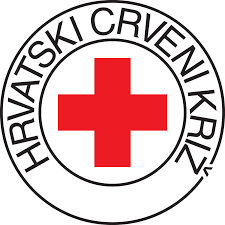 GRADSKO DRUŠTVO CRVENOG KRIŽA ŠIBENIKFINANCIJSKI PLAN ZA 2021. GODINU
Šibenik, 31.10.2020.PRIHODIRASHODIŠibenik, 31.10.2020.                                                                                Ravnateljica GDCK Šibenik                                                                                                                   Tonka Mikulandra, dipl.iurSkup.kontaPodskupinaN A Z I VPlan za 2020..Izmjene i dopunePlan za  2020Plan za    2021.1.2.3.4.6.7.31Prihodi od prodaje i pružanja usluga420.5000420.500391.000311Prihodi od prodaje roba i pružanja usluga420.5000420.500391.00031120Tečaj prve pomoći315.0000315.000292.50031121Tečaj prve pomoću za pravne osobe21.000021.00014.00031122HCK za troškove davanja krvi84.500084.50084.50032Prihodi od članarina i članskih doprinosa02424321Prihod od članarine0242403211Članarina –02424033Prihodi po posebnim propisima331Prihodi po posebnim propisima974.9060974.906978.6703311-01Grad Šibenik498.0000498.000498.0003311-03Općina Pirovac43.313043.31353.4373311-04Općina Tribunj49.222049.22243.4273311-05Općina Tisno82.746082.74680.3863311-07Općina Murter59.899058.89962.4103311-08Općina Bilice39.707039.70738.5573311-09Općina Rogoznica105.6980105.698103.1633311-10Općina Primošten67.010067.01068.6103311-10Grad Skradin29.311029.31130.68034Prihodi od financijske imovine20.100-20.09015.020341Prihodi od financijske imovine20.100-20.090103413Pasivna kamata10010-90203414Zatezne kamate – naplata za općinu Bilice20.000-20.000015.00035Prihodi od donacija687.00065.902752.9021.849.350351Prihod od donacija iz proračuna z EU proj.652.0000652.0001.824.350351Prihod od provedbe projekata-Zaželi652.0000652.000524.380351FEAD0001.299.970353Donacije od ostalih pravnih osoba065.90265.90210.0003531Ostale pravne osobe022.00022.00003531HCK-u protuvrijednosti paketa hrane043.90243.90210.000354Prihodi od građana i kućanstava35.000035.00015.00035410Sabirna akcija Solidarnost na djelu20.000020.00010.00035411Tjedni: Crvenog križa, TBC i solidarnosti15.000015.0005.00036Ostali nespomenuti prihodi52.974052.97436Prihod iz prethodnih godina52.974-52.974052.97437Prihodi od povezanih neprofitnih org.7.50021.49328.49320.0003711HCK tečaj za spasioce-projekt5.000-5.00005.0003711-03DCK Šibensko-kninske županije025.00025.00010.0003711-02Refundacija HCK (CKPO, COVID-19)2.5001.4933.9935.000SVEUKUPNO PRIHODI2.162.98014.3552.177.3353.307.014Skup.kontaPodskupinaN A Z I VPlan za 2020..Izmjene i dopunePlan za 2020.Plan za 2021.1.2.3.4.5.6.7.41Rashodi za radnike1.185.24757.6271.242.8741.247.900411Plaće991.62849.4661.041.0941.045.9004111Plaće za redovan rad554.00058.297612.297670.0004111Projekt Zaželi437.628-8.831428.797306.0004111Projekti FEAD 00069.900412Ostali rashodi za radnike30.00018.50030.00030.000412Neoporezivi iznosi i naknade22.00010.50022.00030.000412Otpremnina za odlazak u mirovinu8.0008.0008.0000413Doprinosi na plaće163.619153.450171.780172.0004131Doprinos za zdravstveno osiguranje163.619153.450171.780173.00042Materijalni rashodi906.733-208.608698.125787.096421Naknade troškova radnicima53.00017.50070.50043.0004211Naknade za službena putovanja6.000-4.0002.0003.0004212Naknada za prijevoz47.000-7.00040.00040.0004213Stručno usavršavanje028.50028.5000423Troškovi za volontere10.000-8.0002.0005.000423Troškovi za volontere10.000-8.0002.0005.000424Naknade osobama izvan radnog odnosa90.000090.000130.000424Ugovor o djelu90.000090.000130.000425Rashodi za usluge310.700-15.175295.525270.6504251Usluge telefona, mobitela i poštarine20.0003.00023.00025.0004252Tekuće i investicijsko održavanje2.00002.0002.0004253Usluge promidžbe i informiranja40.000040.00040.0004254Komunalne usluge7.00007.0007.0004257Odvjetničke usluge19.000-17.1251.87515.00042571Geodetske usluge1.200-1.200004258Računalne usluge1.5001501.6501.6504259Ostale usluge220.0000220.000180.000426Rashodi za materijal i energiju312.000-80.000232.000237.0004261Uredski materijal i ostali mat.rashodi155.000155.000160.0004262Materijal i sirovine20.00020.00010.0004263Energija30.00030.00035.0004264Sitni inventar2.0005.0007.0007.000426Kodovi sigurnosti na vodi5.000-5.00005.000426Ostali troškovi-krizna situacija100.000-80.00020.00020.0001.2.3.4.5.6.7.429Ostali nespomenuti materijalni rashodi131.033-122.9338.100101.4464291Premije osiguranja10.000-3.8386.1626.0004292Ugost.usluge - CKPO01.2951.2952.0004293Članarina1601601601604295Ostali nespomenuti rashodi120.873-120.3904831.0004295Troškovi  za krizne situacije92.28643Amortizacija25.000025.000020.000431Amortizacija25.000025.00020.00044Ostali financijski rashodi9.00009.0009.000443Naknada za platni promet9.00009.0009.00045Donacije35.00065.902100.9021.242.518451Tekuće donacije korisnicima35.00065.902100.9021.242.51847Troškovi povezanih neprofit.organizacija2.00002.0005004711Uplata sredstava za HCK fond solidarnosti2.00002.000500Sveukupno troškovi2.162.980-85.0792.077.9013.307.014